  11.12.2017                                                                                                       №144                                                                                                                                                                                                                     Об изменении  адреса  с.Кузнечиха                       В соответствии со статьей 14 Федерального закона от 06 октября 2003года №131-ФЗ «Об общих принципах организации местного самоуправления в Российской Федерации», статьи 6 Устава  Муниципального образования «Пальского сельского поселения» Осинского муниципального района Пермского края, утвержденного решением Совета Депутатов Муниципального образования «Пальское сельское поселение» от 07.12.2005г. №16 для достоверных сведений, составляющих Классификатор адресов и в связи с необходимостью уточнения  адресного режима с.КузнечихаПОСТАНОВЛЯЮ:      1. Изменить  адрес  земельного участка с кадастровым номером 59:29:0500002:107 общей площадью 374 квадратных метров, категория земель – земли населенных пунктов, разрешенное использование: для ведения личного подсобного хозяйства  с «Пермский край, Осинский район, с.Кузнечиха, ул.Садовая, д.1, кв.2»  на  Пермский край, Осинский район, с.Кузнечиха, ул.Садовая, д.1, кв.3Глава  Пальского сельского поселения-глава администрации Пальского сельского поселения                                                       Н.В.ХроминаАДМИНИСТРАЦИЯ ПАЛЬСКОГО СЕЛЬСКОГО ПОСЕЛЕНИЯПОСТАНОВЛЕНИЕ14.06.201306.09.2011                                                            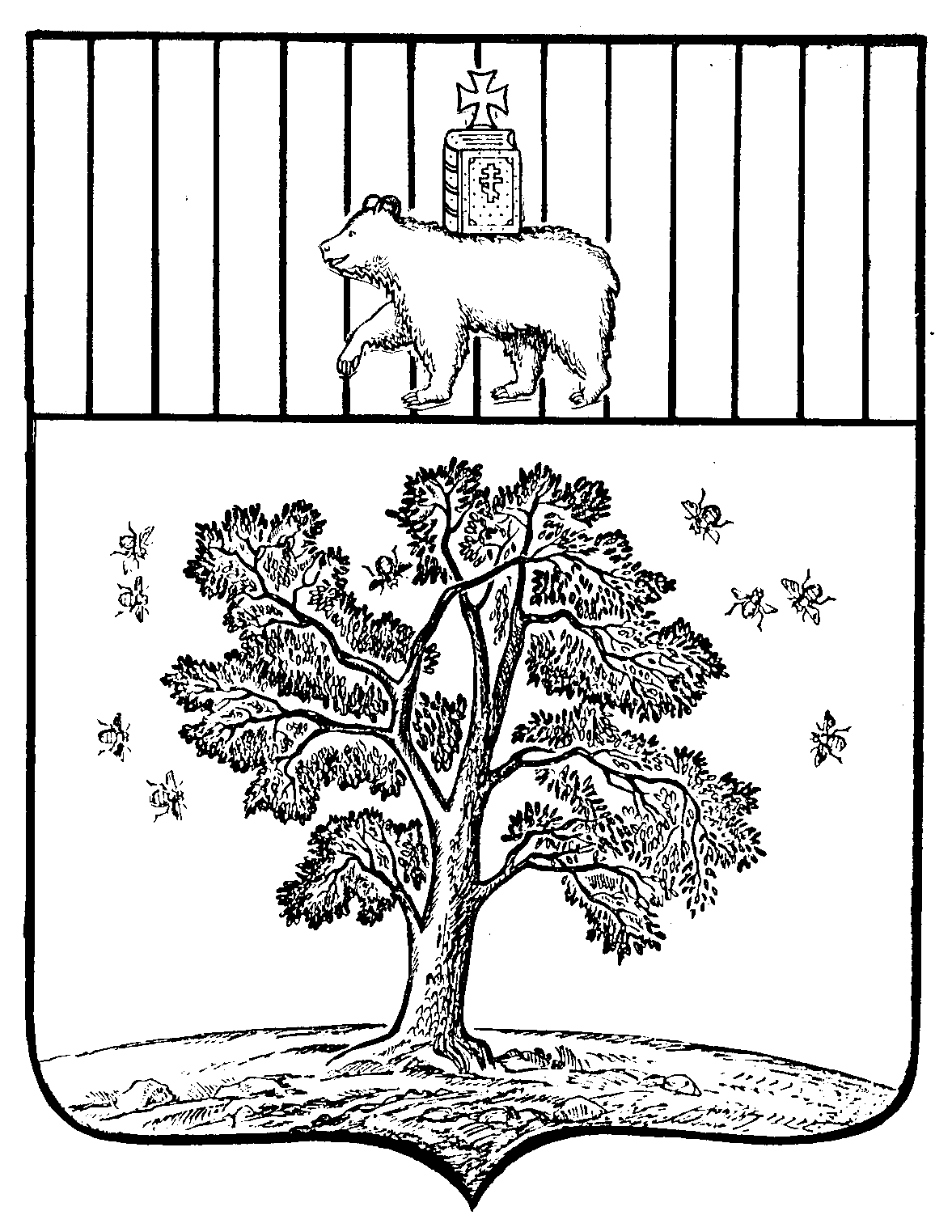 